Smoke Impact Report – Shasta-Trinity/Six Rivers National Forest  August 13, 2015.Fire growthInformation came from Infrared FlightsWeather Generally onshore flow is expected for Northern California and southerly wind is expected from Sacramento Valley for today.  These two winds will meet at Shasta/Trinity County line. Strong upper level southerly transport wind is forecast today.  Good day time mixing is expected for today.  Tomorrow, a high pressure will establish over Northern California.  The atmosphere will become more stable with much weaker transport wind speed.  This high pressure is likely to persist for few days.  Fire BehaviorFire behavior analysts predicted that fire behavior may become intense when smoke is lifted and wind is forecast to be gusty today, especially in high elevation. And they are also predicting longer active burn periods today due to less hazy conditions.  SmokeAll complexes/fires in the area grew about 10278 acres yesterday.  This generates decent amount of smoke.  With good day time mixing and strong upper level southerly transport wind today, smoke dispersion will be good and is likely to bring at least a few hours of better air quality to the area this afternoon.  However, smoke dispersion will be much poorer tomorrow and Saturday due to lower mixing height and weaker transport wind speed.  Strong upper level southerly wind is going to bring smoke to the north today (Figure 1), and upper level wind will shift to Northwest tomorrow (Figure 3) and become weak tomorrow.  Overnight, smoke is likely to settle in the river drainages in the area (Figure 2, 4).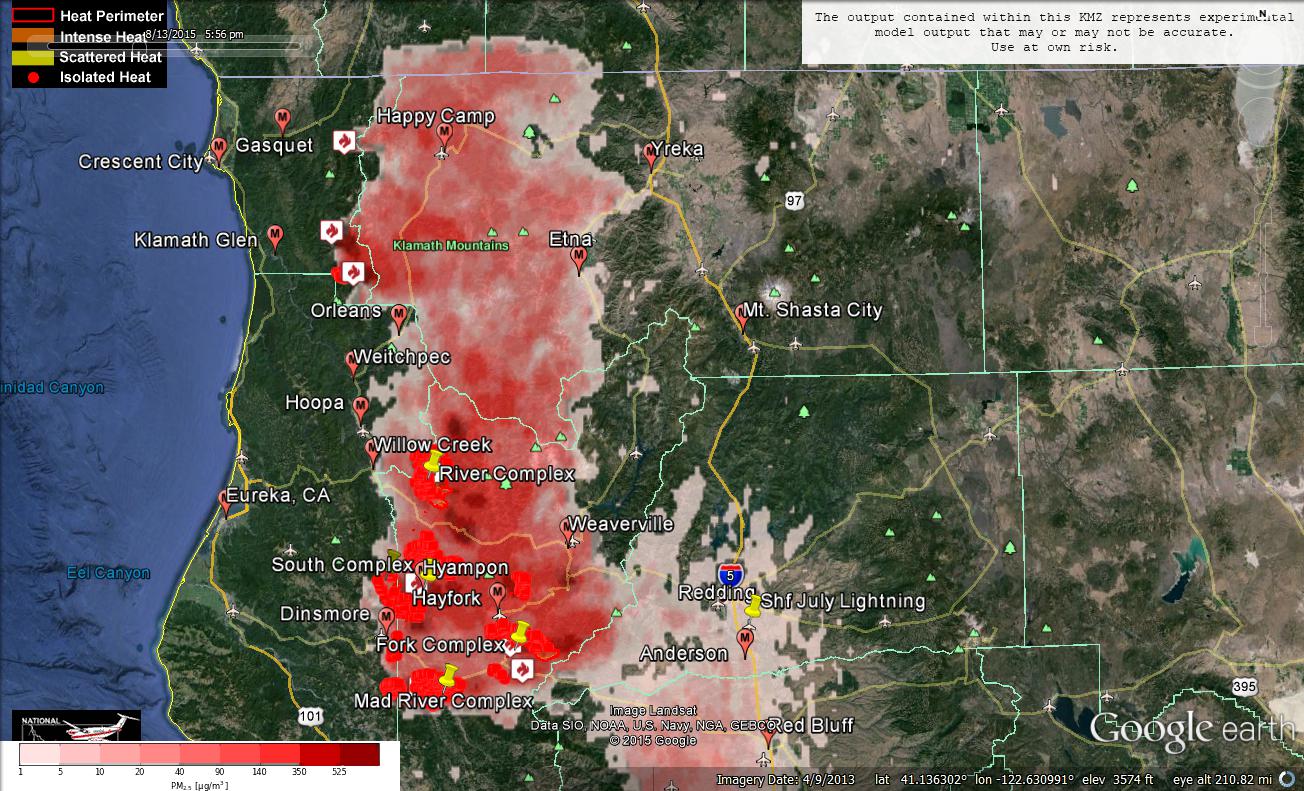 Figure 1:  Bluesky run for 6pm on August 13, 2015.  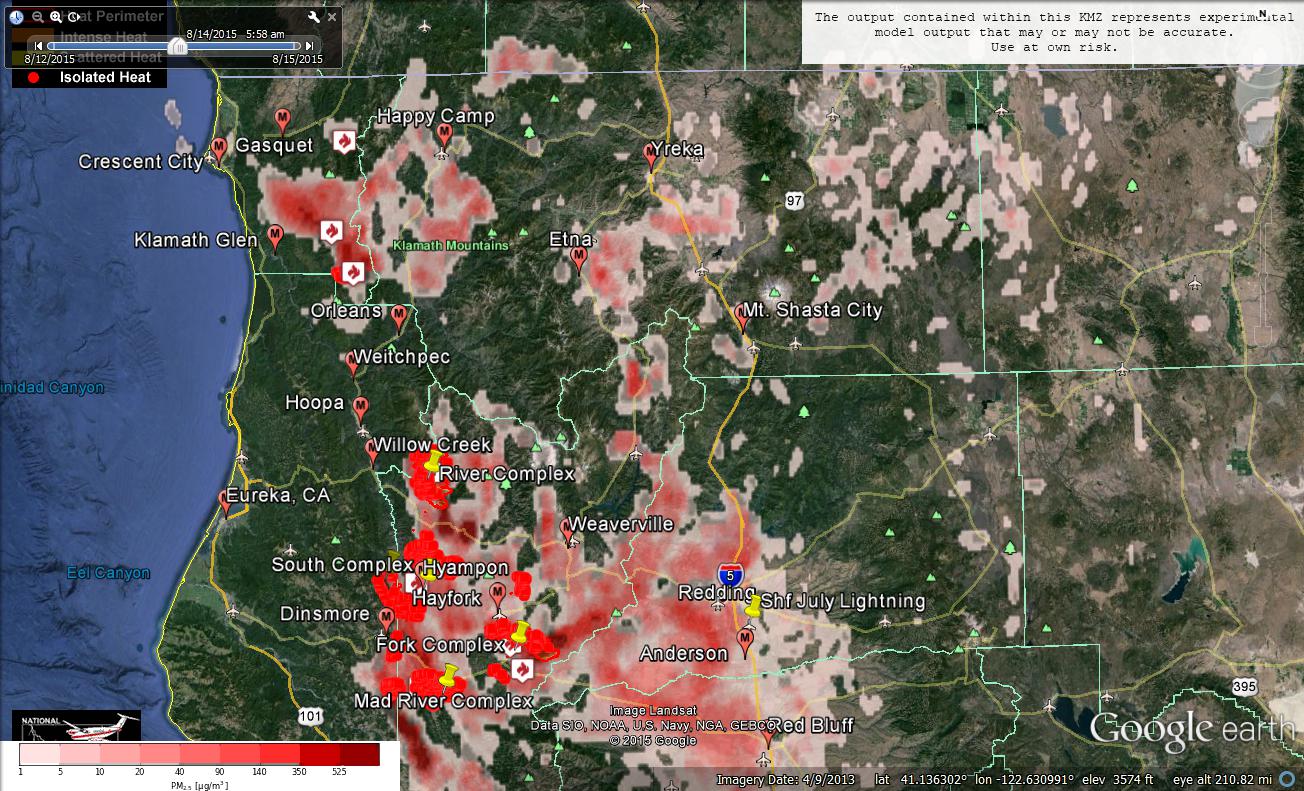 Figure 2:  Bluesky run for 6am on August 14, 2015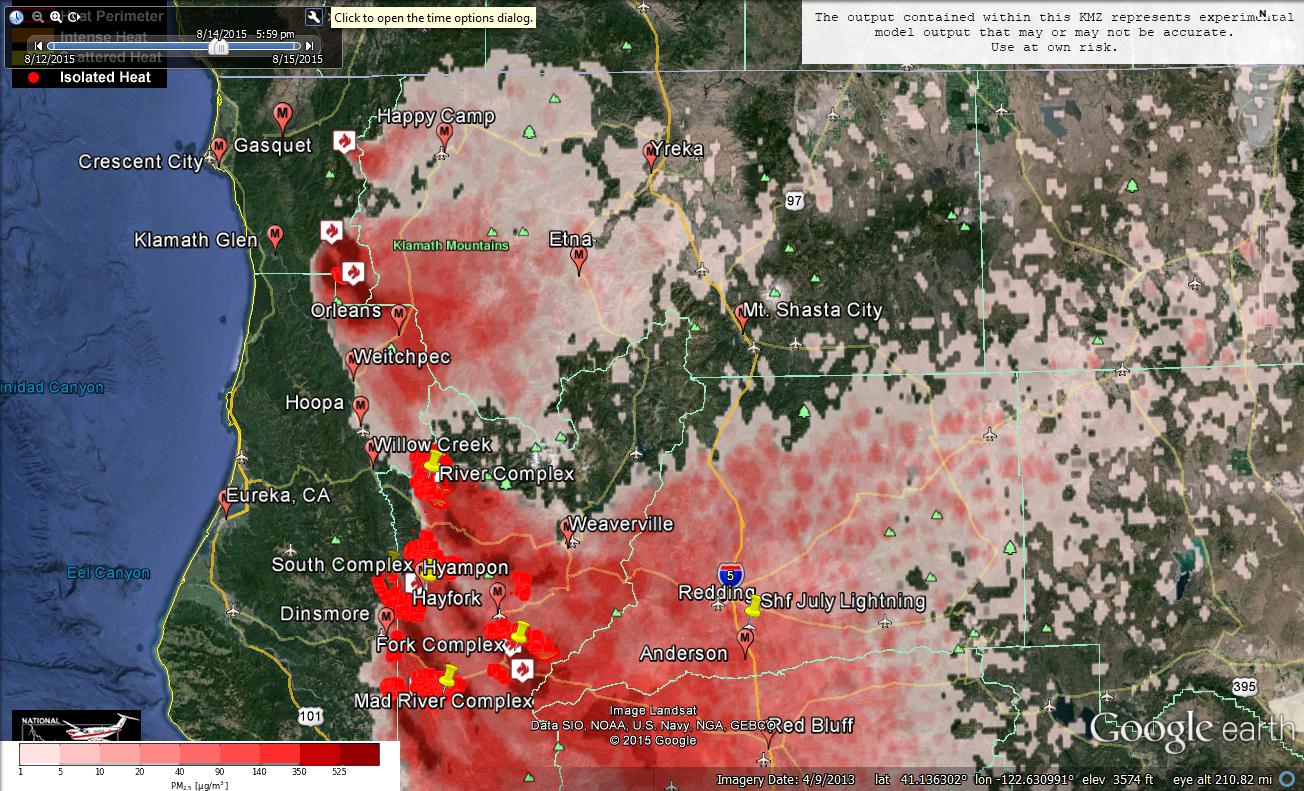 Figure 3:  Bluesky run for 6pm on August 14, 2015Figure 4:  Bluesky run for 6am on August 15, 2015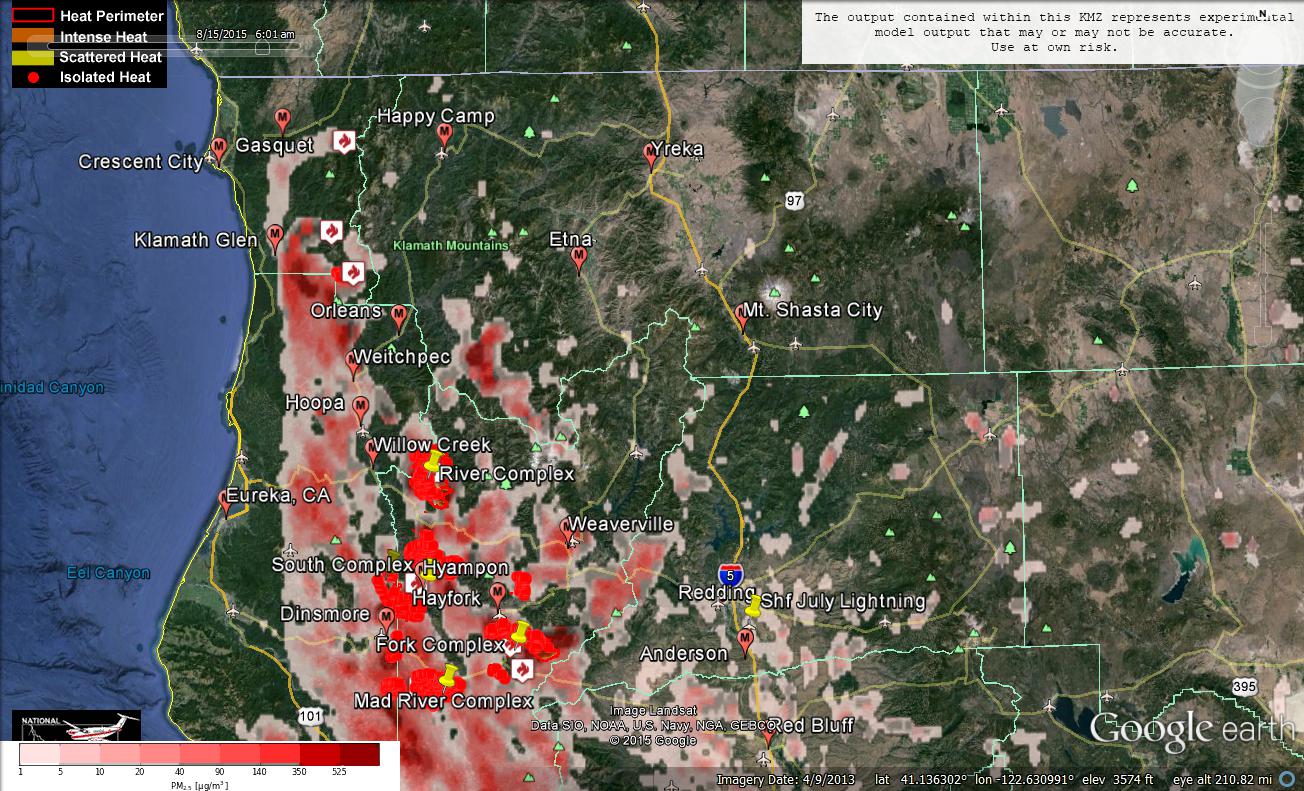 Forecast conditions represent impacts from smoke.  Contributions from ozone and other pollutants are not reflected.Links:AirNow - http://airnow.gov/index.cfm?action=airnow.local_state&stateid=5&tab=0 California Smoke Information Blog - http://californiasmokeinfo.blogspot.com/      North Coast Unified Air Quality Management District http://www.ncuaqmd.org/Shasta County Air Pollution Control District - http://www.co.shasta.ca.us/index/drm_index/aq_index.aspx Siskiyou County Air Pollution Control District http://www.co.siskiyou.ca.us/content/agriculture-air-pollution-control-districtInteragency Real Time Smoke Monitoring - http://app.airsis.com/usfs/fleet.aspx Wildfire Smoke – A Guide for Public Health Official from California Air Resource BoardWildland Fire Personnel Smoke Exposure Guidebook from National Interagency Fire CenterSmoke: Knowing the Risks video (14 minutes) from WFStarComplex NamesFire Growth YesterdayTotal AcreFork Complex2589 Acres31,314 AcresMad River Complex739 Acres21,265 AcresRiver Complex4812 Acres28,433 AcresRoute Complex782Acres26,459 AcresSouth Complex1009 Acres16,325 AcresGasquet Complex 347 Acres3,040 AcresNickowtiz Fires260 Acres1,609 AcresTotal10278 Acres126,836 AcresSmoke Synopsis: Smoke Synopsis: Smoke Synopsis: Smoke Synopsis: Smoke Synopsis: On Tuesday, based on 24-hour averages, most PM Monitors reported “Good” or “Moderate” air quality in the area.  Mad River reported “USG”.  Happy Camp reported “Unhealthy”. Hayfork reported “Very Unhealthy”.  Hyampon reported “Hazardous”.  These four stations had a few hours of good air quality yesterday.  Today:  Westerly onshore flow will meet Southerly Valley wind from Sacramento Valley at Trinity/Shasta County line.  Good mixing height and strong Southerly transport wind is expected.  So, smoke from fires in Trinity County is likely to be lifted and transported to the North.  Hyampon, Hay Fork, and Mad River are likely to have a few hours of cleaner air, but overall air quality is likely to be similar to previous days.  Over nights, smoke will settle into the South Fork Trinity River drainage and Trinity River drainage.  Tomorrow/Saturday: Day time mixing will be much poorer due to lower mixing height and transport wind speed due to establishment of high pressure over the area.  Westerly onshore flow will flow all the way into Shasta County during the day, but it will be stronger tomorrow compared to Saturday.  Strong Northerly wind is forecast to develop overnight. Air quality is likely to deteriorate in the area, especially in Trinity County where the fires are.  On Tuesday, based on 24-hour averages, most PM Monitors reported “Good” or “Moderate” air quality in the area.  Mad River reported “USG”.  Happy Camp reported “Unhealthy”. Hayfork reported “Very Unhealthy”.  Hyampon reported “Hazardous”.  These four stations had a few hours of good air quality yesterday.  Today:  Westerly onshore flow will meet Southerly Valley wind from Sacramento Valley at Trinity/Shasta County line.  Good mixing height and strong Southerly transport wind is expected.  So, smoke from fires in Trinity County is likely to be lifted and transported to the North.  Hyampon, Hay Fork, and Mad River are likely to have a few hours of cleaner air, but overall air quality is likely to be similar to previous days.  Over nights, smoke will settle into the South Fork Trinity River drainage and Trinity River drainage.  Tomorrow/Saturday: Day time mixing will be much poorer due to lower mixing height and transport wind speed due to establishment of high pressure over the area.  Westerly onshore flow will flow all the way into Shasta County during the day, but it will be stronger tomorrow compared to Saturday.  Strong Northerly wind is forecast to develop overnight. Air quality is likely to deteriorate in the area, especially in Trinity County where the fires are.  On Tuesday, based on 24-hour averages, most PM Monitors reported “Good” or “Moderate” air quality in the area.  Mad River reported “USG”.  Happy Camp reported “Unhealthy”. Hayfork reported “Very Unhealthy”.  Hyampon reported “Hazardous”.  These four stations had a few hours of good air quality yesterday.  Today:  Westerly onshore flow will meet Southerly Valley wind from Sacramento Valley at Trinity/Shasta County line.  Good mixing height and strong Southerly transport wind is expected.  So, smoke from fires in Trinity County is likely to be lifted and transported to the North.  Hyampon, Hay Fork, and Mad River are likely to have a few hours of cleaner air, but overall air quality is likely to be similar to previous days.  Over nights, smoke will settle into the South Fork Trinity River drainage and Trinity River drainage.  Tomorrow/Saturday: Day time mixing will be much poorer due to lower mixing height and transport wind speed due to establishment of high pressure over the area.  Westerly onshore flow will flow all the way into Shasta County during the day, but it will be stronger tomorrow compared to Saturday.  Strong Northerly wind is forecast to develop overnight. Air quality is likely to deteriorate in the area, especially in Trinity County where the fires are.  On Tuesday, based on 24-hour averages, most PM Monitors reported “Good” or “Moderate” air quality in the area.  Mad River reported “USG”.  Happy Camp reported “Unhealthy”. Hayfork reported “Very Unhealthy”.  Hyampon reported “Hazardous”.  These four stations had a few hours of good air quality yesterday.  Today:  Westerly onshore flow will meet Southerly Valley wind from Sacramento Valley at Trinity/Shasta County line.  Good mixing height and strong Southerly transport wind is expected.  So, smoke from fires in Trinity County is likely to be lifted and transported to the North.  Hyampon, Hay Fork, and Mad River are likely to have a few hours of cleaner air, but overall air quality is likely to be similar to previous days.  Over nights, smoke will settle into the South Fork Trinity River drainage and Trinity River drainage.  Tomorrow/Saturday: Day time mixing will be much poorer due to lower mixing height and transport wind speed due to establishment of high pressure over the area.  Westerly onshore flow will flow all the way into Shasta County during the day, but it will be stronger tomorrow compared to Saturday.  Strong Northerly wind is forecast to develop overnight. Air quality is likely to deteriorate in the area, especially in Trinity County where the fires are.  On Tuesday, based on 24-hour averages, most PM Monitors reported “Good” or “Moderate” air quality in the area.  Mad River reported “USG”.  Happy Camp reported “Unhealthy”. Hayfork reported “Very Unhealthy”.  Hyampon reported “Hazardous”.  These four stations had a few hours of good air quality yesterday.  Today:  Westerly onshore flow will meet Southerly Valley wind from Sacramento Valley at Trinity/Shasta County line.  Good mixing height and strong Southerly transport wind is expected.  So, smoke from fires in Trinity County is likely to be lifted and transported to the North.  Hyampon, Hay Fork, and Mad River are likely to have a few hours of cleaner air, but overall air quality is likely to be similar to previous days.  Over nights, smoke will settle into the South Fork Trinity River drainage and Trinity River drainage.  Tomorrow/Saturday: Day time mixing will be much poorer due to lower mixing height and transport wind speed due to establishment of high pressure over the area.  Westerly onshore flow will flow all the way into Shasta County during the day, but it will be stronger tomorrow compared to Saturday.  Strong Northerly wind is forecast to develop overnight. Air quality is likely to deteriorate in the area, especially in Trinity County where the fires are.  Air Quality Outlook:  Shasta-Trinity & Six Rivers ComplexesAir Quality Outlook:  Shasta-Trinity & Six Rivers ComplexesAir Quality Outlook:  Shasta-Trinity & Six Rivers ComplexesAir Quality Outlook:  Shasta-Trinity & Six Rivers ComplexesAir Quality Outlook:  Shasta-Trinity & Six Rivers ComplexesSiteThursdayAugust 13, 2015FridayAugust 14, 2015SaturdayAugust 15, 2015CommentsCrescent CityGoodGoodModerateGasquetGoodGoodModerateHappy CampUnhealthyUSGUSGEtnaModerateGoodGoodMt. ShastaModerateGoodGoodTulelakeGoodGoodGoodYrekaGood ModerateGoodEurekaGoodGoodGoodHoopaModerateModerateUSGMad River/DinsmoreUSGUnhealthyVery UnhealthyOrleansModerateModerateUnhealthyWeitchpecModerateGoodModerateWillow CreekModerateUSGUnhealthyHayforkUnhealthyUnhealthyUnhealthy-AMHyampomVery UnhealthyUnhealthyUnhealthyWeavervilleUSGUSGUnhealthyAnderson/ReddingUSGModerateModerateDisclaimer: Forecast conditions represent air quality levels affected by fine particulates; contribution from ozone and other pollutants is not reflected.  Conditions may change quickly, these projections are based on anticipated weather and fire activity.  Sensitive groups including individuals with asthma, lung or heart disease, children, older adults, and pregnant women should take precautions to avoid exposure to smoke.  If you feel as though you are having health effects from smoke, see your doctor or health professional as needed.  In some cases your eyes are your best tools. If it is smoky outside, you are being impacted.  Use caution when driving in or around smoky areas.Disclaimer: Forecast conditions represent air quality levels affected by fine particulates; contribution from ozone and other pollutants is not reflected.  Conditions may change quickly, these projections are based on anticipated weather and fire activity.  Sensitive groups including individuals with asthma, lung or heart disease, children, older adults, and pregnant women should take precautions to avoid exposure to smoke.  If you feel as though you are having health effects from smoke, see your doctor or health professional as needed.  In some cases your eyes are your best tools. If it is smoky outside, you are being impacted.  Use caution when driving in or around smoky areas.Disclaimer: Forecast conditions represent air quality levels affected by fine particulates; contribution from ozone and other pollutants is not reflected.  Conditions may change quickly, these projections are based on anticipated weather and fire activity.  Sensitive groups including individuals with asthma, lung or heart disease, children, older adults, and pregnant women should take precautions to avoid exposure to smoke.  If you feel as though you are having health effects from smoke, see your doctor or health professional as needed.  In some cases your eyes are your best tools. If it is smoky outside, you are being impacted.  Use caution when driving in or around smoky areas.Disclaimer: Forecast conditions represent air quality levels affected by fine particulates; contribution from ozone and other pollutants is not reflected.  Conditions may change quickly, these projections are based on anticipated weather and fire activity.  Sensitive groups including individuals with asthma, lung or heart disease, children, older adults, and pregnant women should take precautions to avoid exposure to smoke.  If you feel as though you are having health effects from smoke, see your doctor or health professional as needed.  In some cases your eyes are your best tools. If it is smoky outside, you are being impacted.  Use caution when driving in or around smoky areas.Disclaimer: Forecast conditions represent air quality levels affected by fine particulates; contribution from ozone and other pollutants is not reflected.  Conditions may change quickly, these projections are based on anticipated weather and fire activity.  Sensitive groups including individuals with asthma, lung or heart disease, children, older adults, and pregnant women should take precautions to avoid exposure to smoke.  If you feel as though you are having health effects from smoke, see your doctor or health professional as needed.  In some cases your eyes are your best tools. If it is smoky outside, you are being impacted.  Use caution when driving in or around smoky areas.AQI Index Actions to Protect YourselfGoodNoneModerateUnusually sensitive people should consider reducing prolonged or heavy outdoor exertion.Unhealthy for Sensitive Groups - USGPeople with heart or lung disease, children and older adults should reduce prolonged or heavy outdoor exertion.  Everyone else should limit prolonged or heavy exertion.UnhealthyThe following groups should avoid all physical outdoor activity: People with heart or lung disease, children and older adults.  Everyone else should avoid prolonged or heavy exertion.Very UnhealthyEveryone should avoid any outdoor exertion; people with respiratory or heart disease, the elderly and children should remain indoors.HazardousThe following groups should remain indoors and keep activity levels low: People with heart or lung disease; children and older adults. Everyone else should avoid prolonged or heavy exertion